«Соня в магазине»    Игра на автоматизацию звука  [C] в словах и предложениях. Цель игры:Автоматизация звука [C]в словах и предложенияхРазвитие лексико-грамматического строя речи.Развитие навыка звуко-буквенного анализа.Материал: Карточки с изображение продуктов, девочки, корзины.Правила игрыРебенку предлагается отгадать загадку:Мы пошли купить продуктыМолоко, сметану , фрукты.На кассу все несем в корзинеМы в продуктовом ……(магазине).Девочка Соня тоже сегодня пришла в магазин, она мамина помощница. Соня купит только те продукты, в названии которых есть звук [C]. Давай поможем Соне, выбери нужные картинки и положи их корзину.Приложение к игре: см. ниже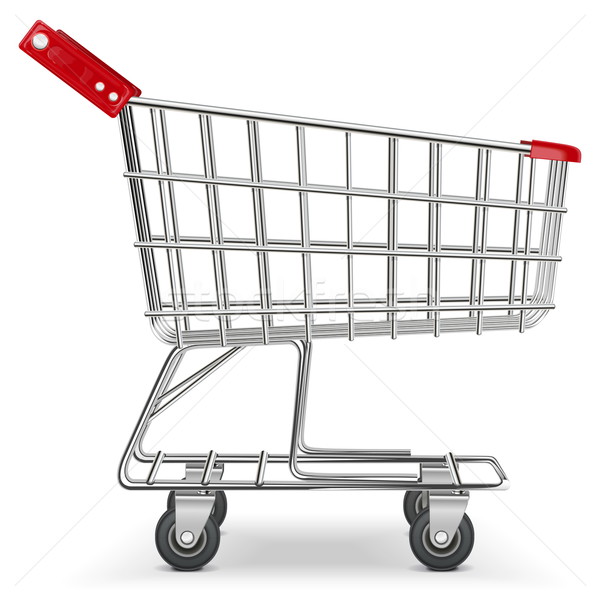 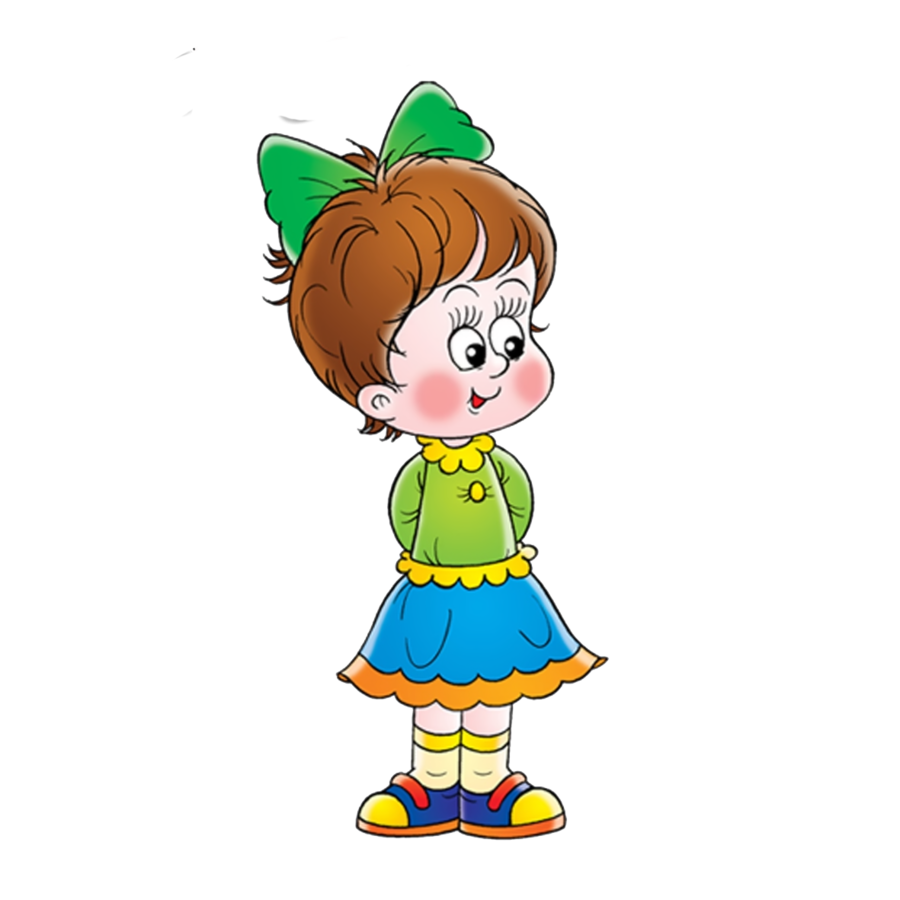 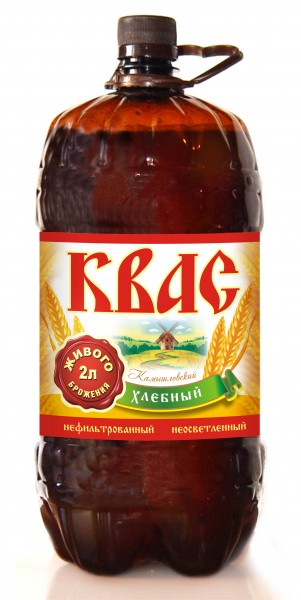 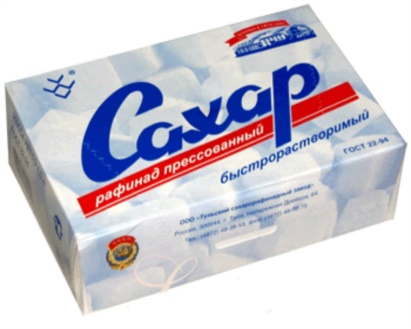 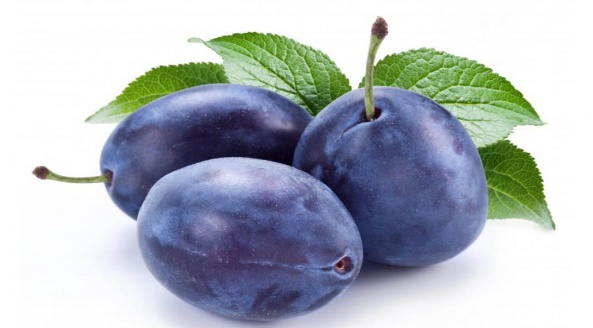 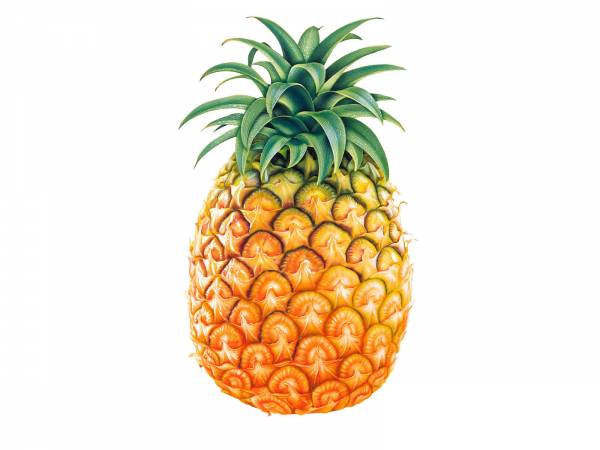 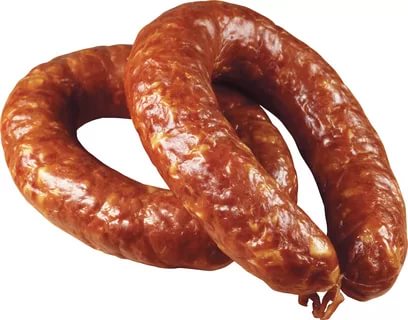 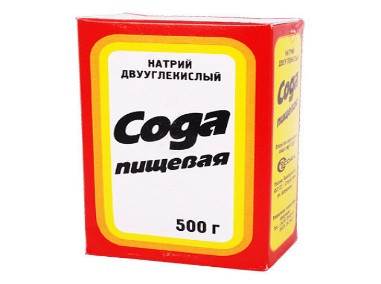 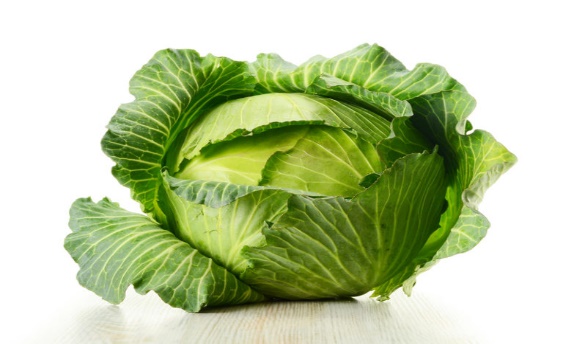 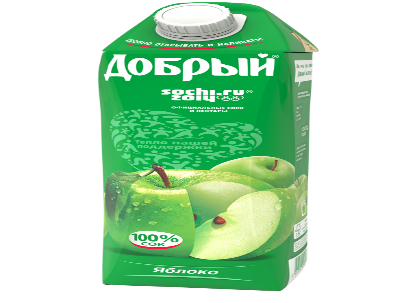 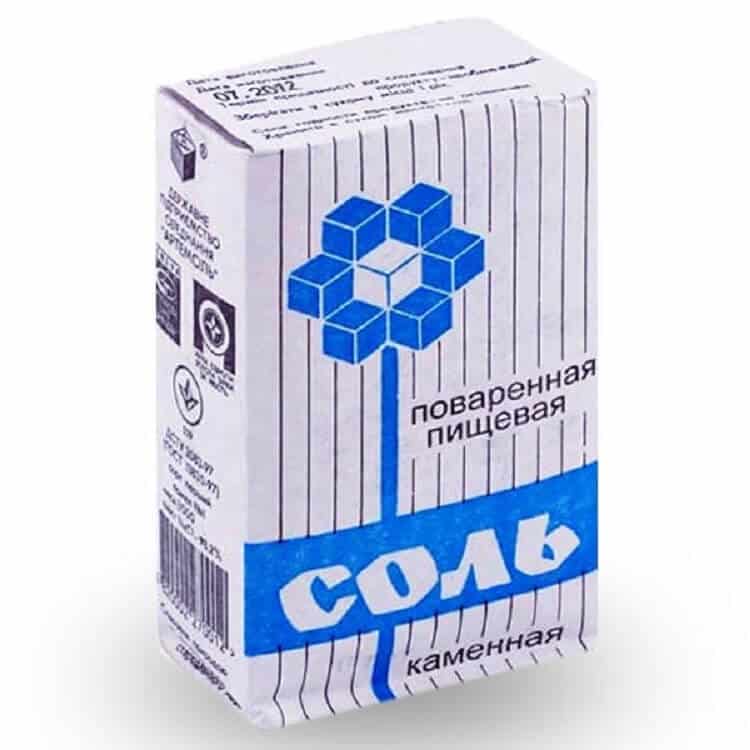 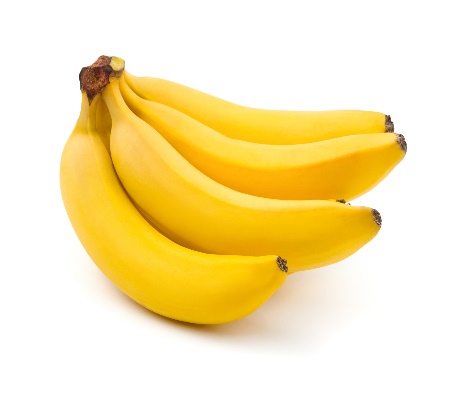 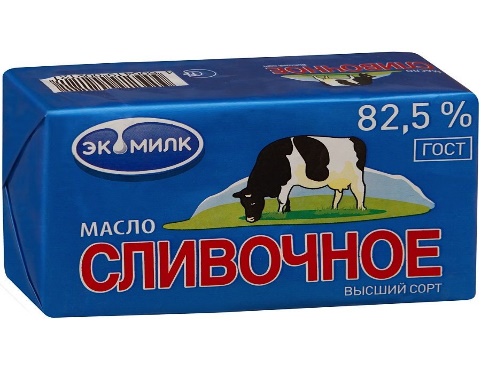 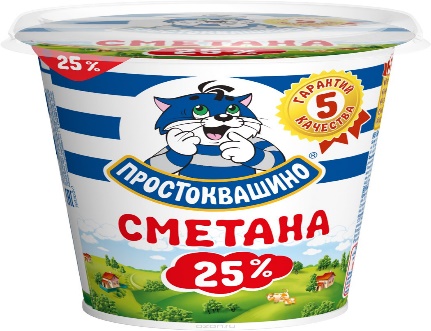 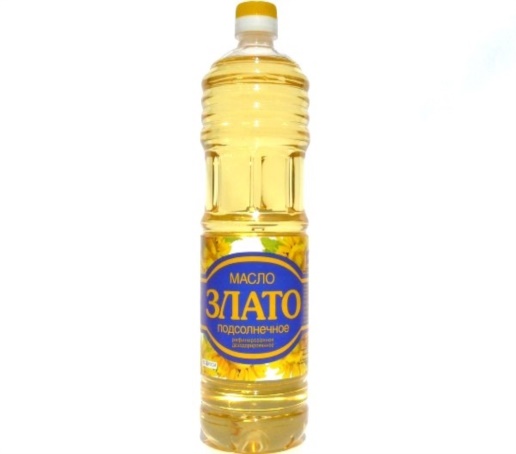 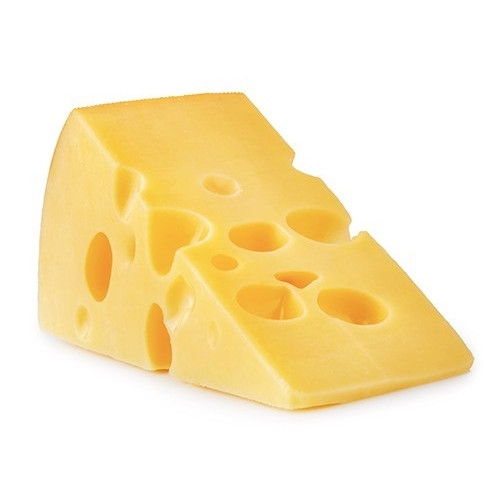 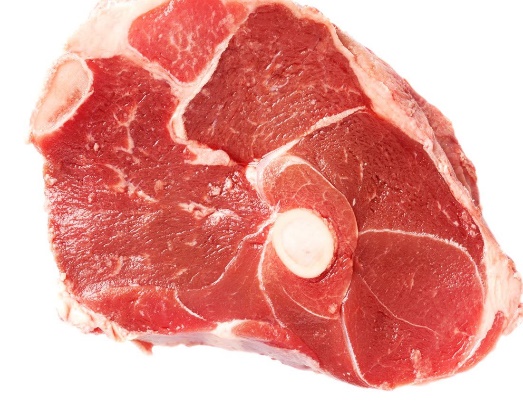 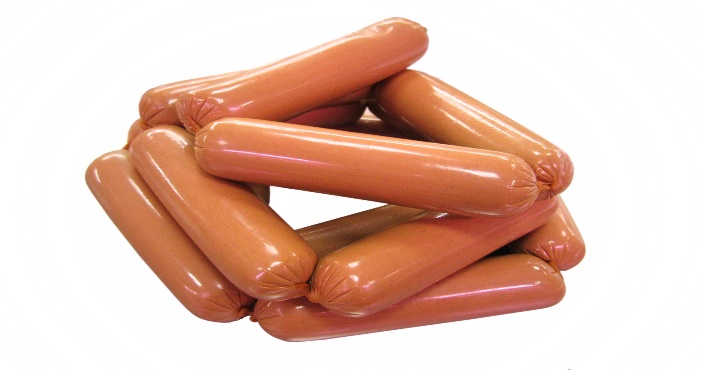 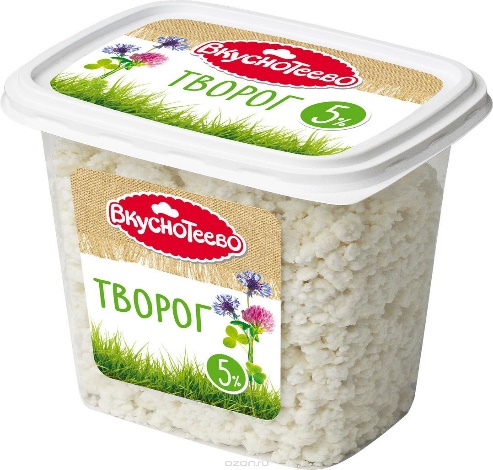 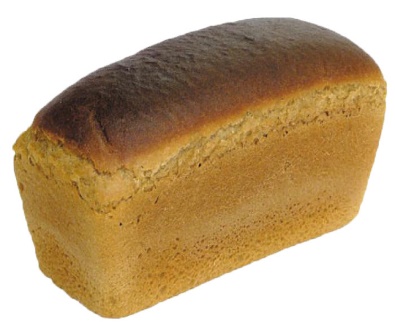 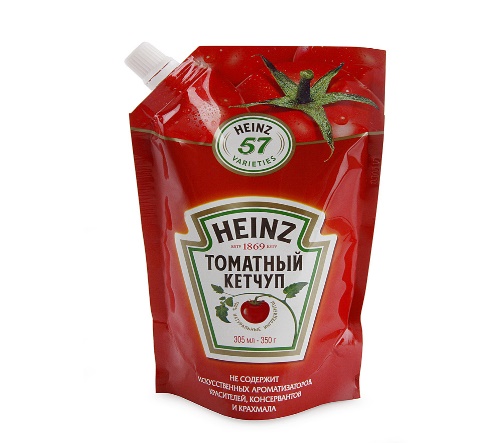 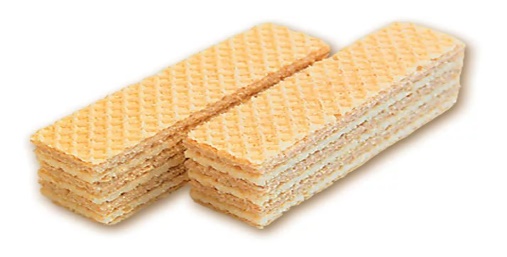 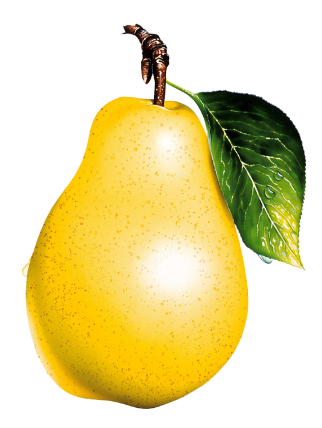 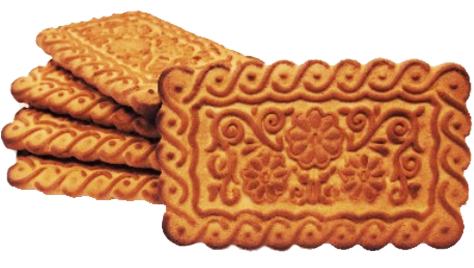 